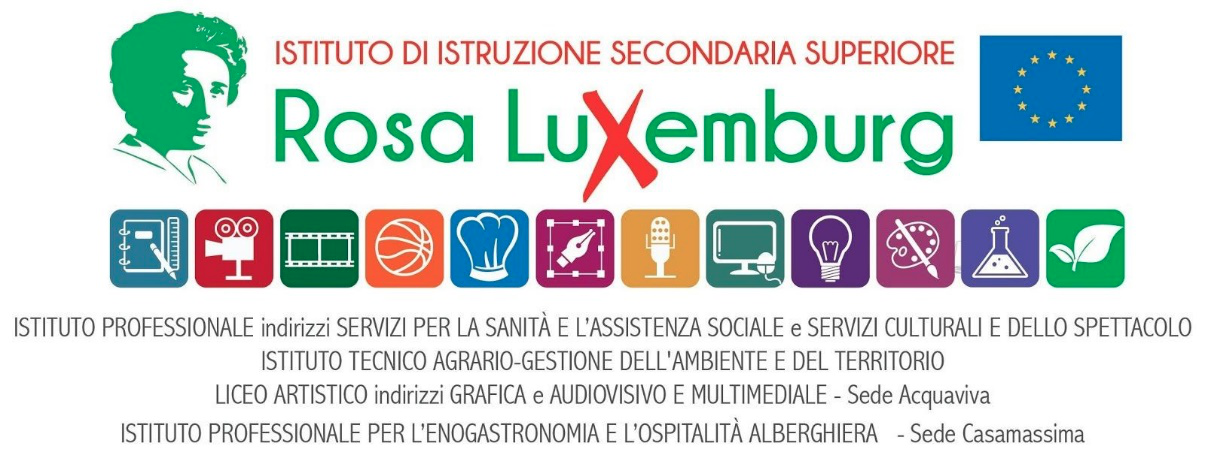 Revisione 4PIANO ANNUALE ANTIBULLISMO                   A.S. 2023-2024 prorogato ad Ottobre 2024Approvato all'unanimità dal C.A.   Acquaviva delle Fonti, XXXX/XXXXX/2024                                               APPROVATO DAL CONSIGLIO DI ISTITUTO IL 15/04/2024 E DAL COLLEGIO DEI DOCENTI IL  15/04/2024OBIETTIVIValore/Target da raggiungereAzioneIndicatoreStruttura /ResponsabileBudgetScadenzaInformare e sensibilizzare le famiglie in riferimento alle problematiche del bullismo e cyberbullismoInformare il maggior numero possibile di famiglieInvio alle famiglie di una specifica Comunicazione relativa alla ottenuta Certificazione antibullismo (Diario di istituto)Inserimento di una specifica sezione relativa alla PAB di Istituto in: Diario scolastico e Patto di corresponsabilità.Integrazione della ricevuta del Patto di corresponsabilità con richiesta di autorizzazione alla partecipazione dello studente al Centro di ascolto  Accoglienza genitori classi I: riunione plenaria di presentazione delle PAB d’Istituto Progetti PNRR di orientamento per le famiglie N. di famiglie che: 1) partecipano alla presentazione della Certificazione antibullismo durante le attività di Accoglienza delle classi prime 2) acquisiscono documentazione relativa attraverso il diario dell’alunno3) restituiscono sottoscrizione patto di corresponsabilità restituiscono firmata la liberatoria relativa al Centro di Ascolto4) sono presenti alla riunione di accoglienza = 50 famiglie5) partecipano ai progetti PNRR di orientamento per le famiglie n. 20 genitoriReferente bullismo e cyberbullismoDiario scolastico 2022-23: Fondi Erasmus+KA2 Fondo  di istitutoFondi  PNRR Settembre 2023- settembre 2024Informare e sensibilizzare dei docenti in riferimento alle problematiche del bullismo e cyberbullismodocenti n.   Questionario di Monitoraggio MIUR - piattaforma Elisa (per i docenti)N…. docenti partecipanti al MonitoraggioScuolaentro Giugno2024Informare e sensibilizzare gli studenti sui fenomeni e su tutte le loro possibili implicazioni Incentivare l’utilizzo delle diverse procedure di segnalazione casi Svolgimento di giochi educativi: attività di accoglienza cl. I e cl IIPresentazione del PAB di istituto e dei relativi regolamenti e delle procedure di segnalazione – (Nel corso dell’anno nelle ore di Educazione Civica)Seminari di informazione/eventi/progetti specifici ( #cuoriconnessi; “Giornata Internazionale per l’eliminazione della violenza di genere” ; incontro 17 maggio CSV, Arcigay Bari e A.GE.D.O Puglia)Questionario di Monitoraggio MIUR - piattaforma Elisa (per gli studenti)             Supporto agli studenti: Sportello di AscoltoProgetto PNRR di MentoringN. 400 studenti circa che: 1-2) Attività di Accoglienza con presentazione del PAB di istituto e dei relativi regolamenti e delle procedure di segnalazione – (nel corso dell’anno nelle ore di Educazione Civica)3) partecipano alle attività (#cuoriconnessi tour virtuale, Safer Internet Day, “Giornata Internazionale per l’eliminazione della violenza di genere”, seminario del 17 maggio nella Giornata contro l’omofobia, la bifobia e la transfobia 2024)4)compilano il Questionario. Elisa5) hanno usufruito del SAP;6) hanno usufruito del progetto di Mentoring.Scuola/Referente ABItem 3: risorse varieAltri item: Fondi di Istituto (ove necessario) Fondi PNRRSettembre 2023 - Giugno 2024Informare e sensibilizzare il personale Ata sul fenomeno e sulla PdR 42:2018Almeno il 50% del personale Ata Avvio di attività formative specificamente destinate al personale Ata N. Ata partecipanti gli incontriScuolaFondo di IstitutoMaggio-giugno  2024Potenziare la comunicazione sull’attività dell’istituto per il contrasto a bullismo e cyberbullismo  SIRevisione e aggiornamento della sezione del sito di Istituto dedicata alla tematica di bullismo e cyberbullismo: aggiornamento documentazione PdR, procedure di segnalazione e della relativa modulistica, nuove norme e procedure ecc. Sezione specifica sul sito di istituto ScuolaFondo di IstitutoMaggio 2024